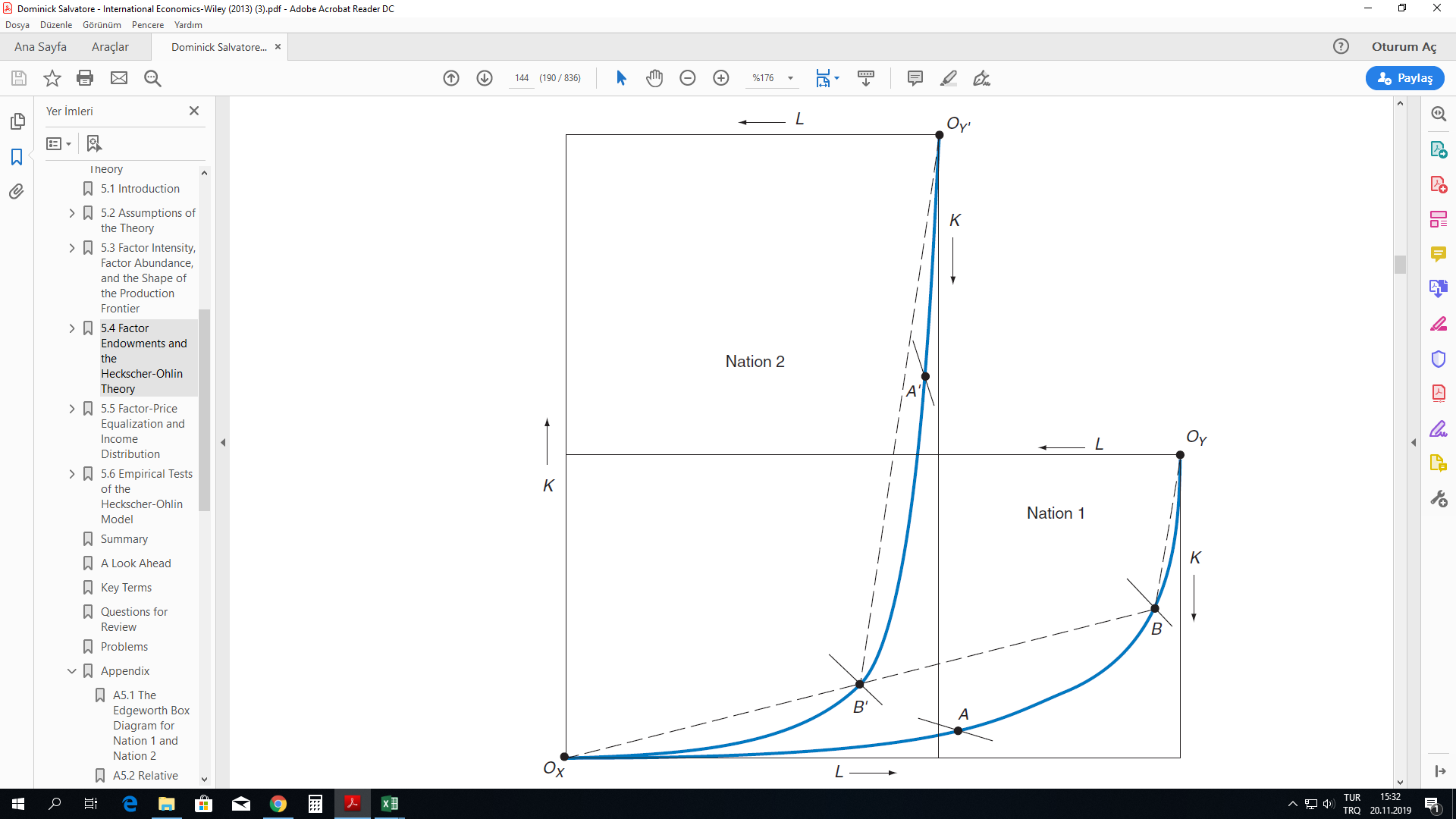 Faktör-Fiyatları eşitliği teoreminin ispatı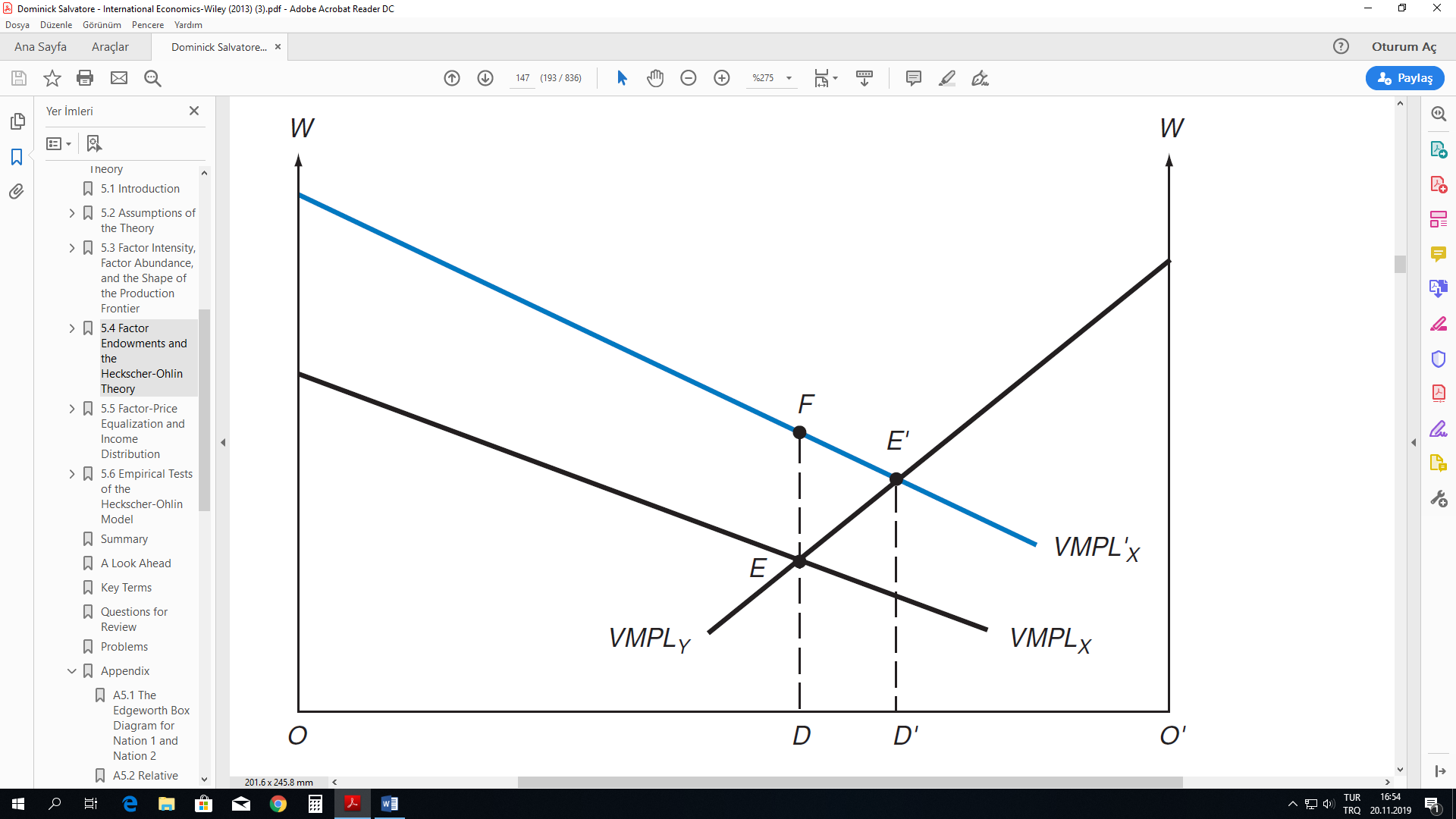 Spesifik Faktör Modeli